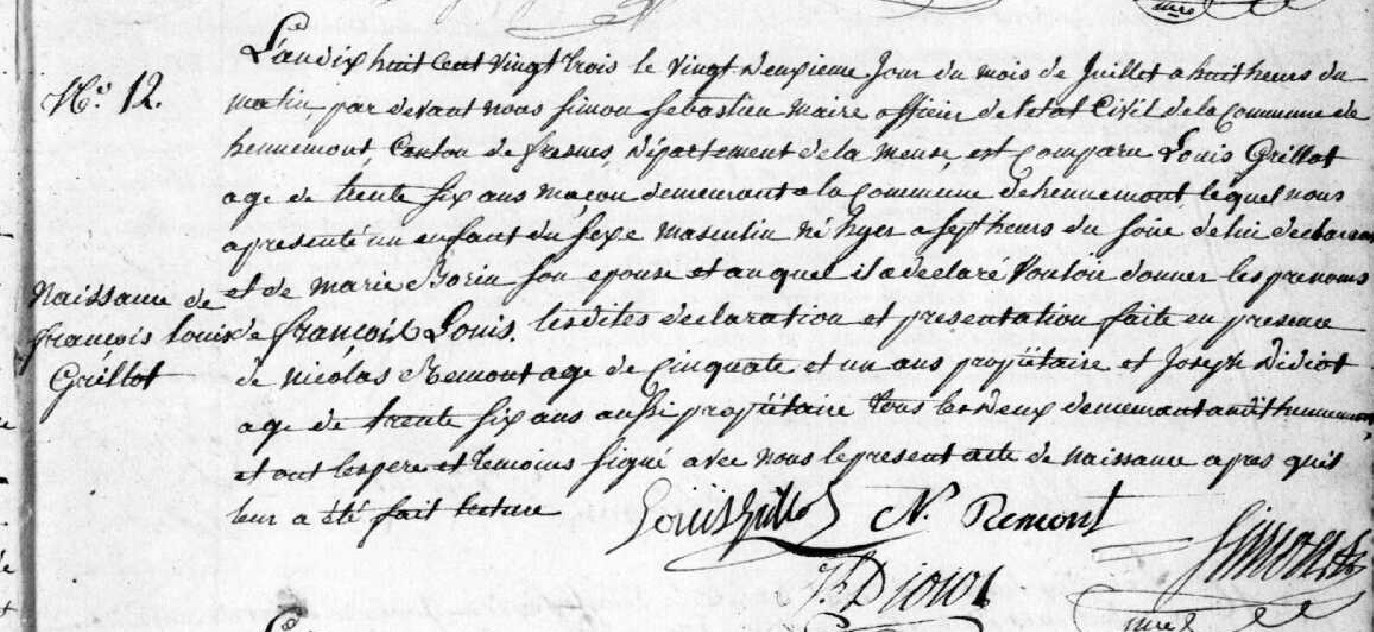 Francois Louis Grillot, son of Louis Grillot and Marie Borin Birth RecordSource: http://archives.meuse.frEtat Civil	Hennemont  2E 250 (6)	1823-1832Births, Marriages, and DeathsImage 13/213